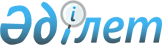 О внесении изменений в состав Консультативного комитета по электроэнергетикеРаспоряжение Коллегии Евразийской экономической комиссии от 23 мая 2017 года № 55
      1. Внести в состав Консультативного комитета по электроэнергетике, утвержденный распоряжением Коллегии Евразийской экономической комиссии от 24 февраля 2015 г. № 9, следующие изменения: 
      а) включить в состав Консультативного комитета следующих лиц: 
      От Республики Армения 
      От Республики Беларусь
      От Российской Федерации
      б) указать новые должности следующих членов Консультативного комитета:
      в) исключить из состава Консультативного комитета Исаяна И.Г., Горовикова В.Л., Мурзагалиеву А.Е., Султанова Р.С., Чигамбаева Д.Б. и Галкина И.Б. 
      2. Настоящее распоряжение вступает в силу с даты его опубликования на официальном сайте Евразийского экономического союза. 
					© 2012. РГП на ПХВ «Институт законодательства и правовой информации Республики Казахстан» Министерства юстиции Республики Казахстан
				
Аветисян Анаит Георгиевна
‒
начальник отдела международного сотрудничества Комиссии по регулированию общественных услуг Республики Армения
Арутюнян Айк Арзуманович 
‒
заместитель Министра энергетических инфраструктур и природных ресурсов Республики Армения
Баграмян Гарегин Каджикович
‒
начальник Управления тарифной политики Комиссии по регулированию общественных услуг Республики Армения
Бадалян Гайк Гарникович 
‒
начальник Управления энергетики Министерства энергетических инфраструктур и природных ресурсов Республики Армения
Мелконян Тигран Шагенович
‒
начальник Управления внешних связей Министерства энергетических инфраструктур и природных ресурсов Республики Армения 
Бибиков Денис Владимирович
‒
заместитель начальника Главного управления антимонопольного регулирования – начальник управления регулирования естественных монополий, топливно-энергетического комплекса и транспорта Министерства антимонопольного регулирования и торговли Республики Беларусь
Ковалев Денис Васильевич
‒
генеральный директор Республиканского унитарного предприятия электроэнергетики "ОДУ" 
Фомин Игорь Алексеевич

 
‒
заместитель Министра антимонопольного регулирования и торговли Республики Беларусь 
Сысоева Анна Алексеевна
‒
заместитель директора Департамента экономического сотрудничества со странами СНГ и развития евразийской интеграции Министерства экономического развития Российской Федерации; 
Крутой Дмитрий Николаевич 
‒
первый заместитель Министра экономики Республики Беларусь 
Жунусова Дана Бейсеновна 
‒
член правления, заместитель председателя правления Национальной палаты предпринимателей Республики Казахстан "Атамекен"; 
      Председатель Коллегии 
Евразийской экономической 
комиссии

Т. Саркисян 
